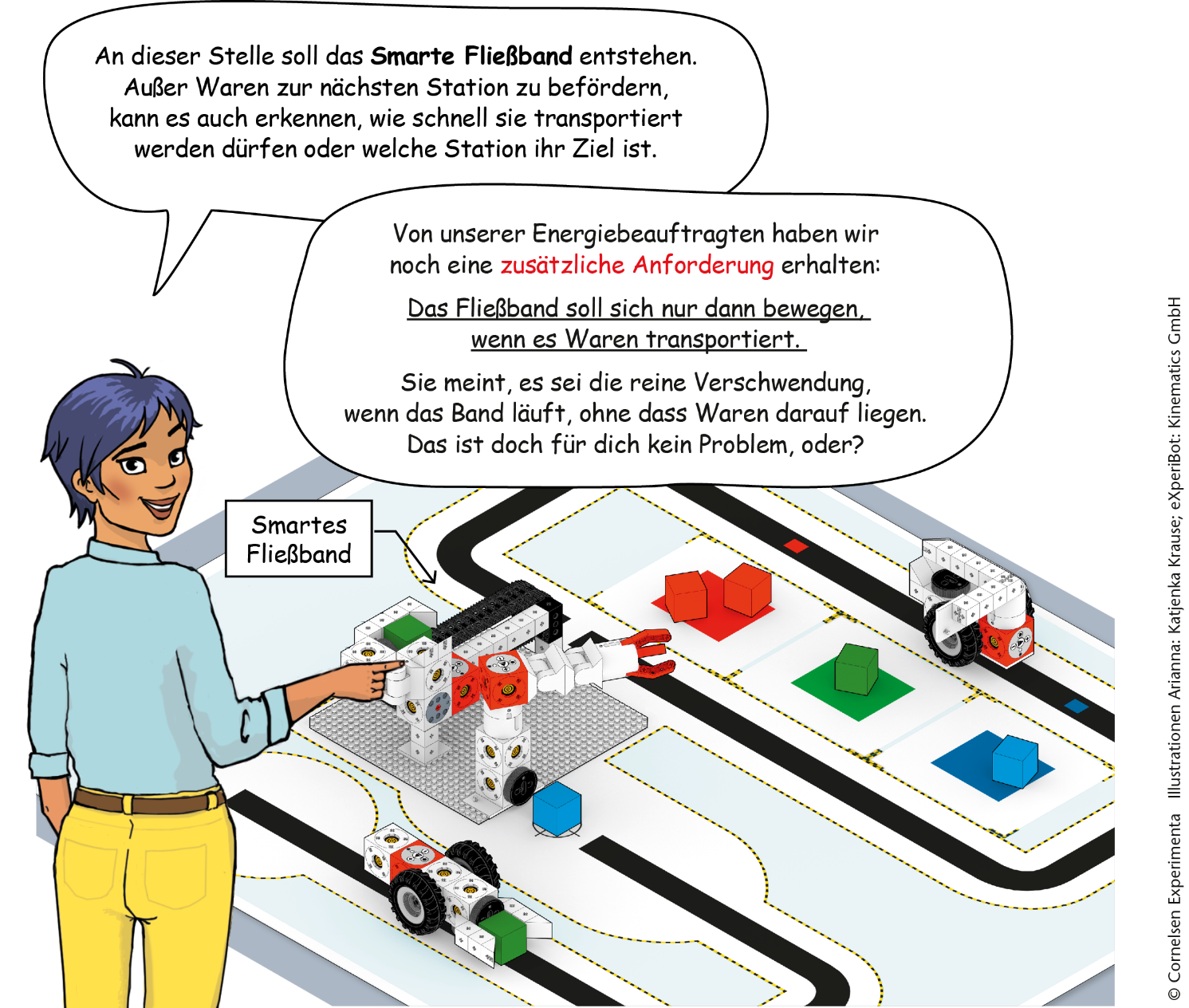 ProgrammieraufgabeDas Fließband soll sich einschalten, wenn der Multisensor ein Objekt erkennt. Erstelle das Programm und probiere es aus.Befehlsbox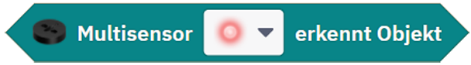 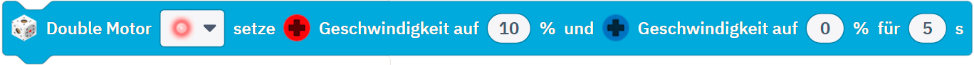 Pakete oder Objekte, die nicht rot, grün oder blau sind, sollen aussortiert werden. 
Erweitere das Programm und nutze den Pivot, um die Pakete zu sortieren.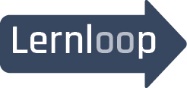 Pakete oder Objekte, die nicht rot, grün oder blau sind, sollen aussortiert werden. 
Erweitere das Programm und nutze den Pivot, um die Pakete zu sortieren.